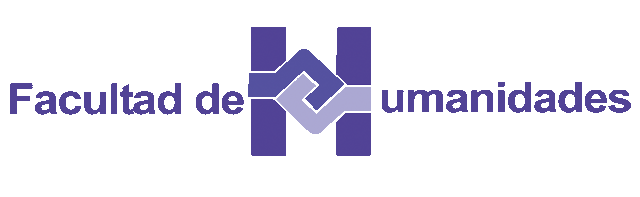 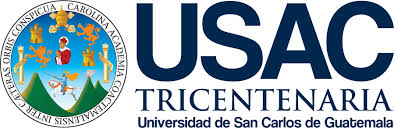 INFORME DE SEMESTRAL DE PROYECTOS DE INVESTIGACIÓN PRIMER SEMESTRE 2020SEDE: __________________________________________    CARRERA: ___________________________________________________________________NOMBRE DEL DIRECTOR /COORDINADOR / JEFE: ____________________________________________________________________________________FECHA: ______________________________________________________________________________________________________________________ LISTADO DE ESTUDIANTES ADJUNTO             Ciclo: ________________          Sección: ______________           Sede: _________________________ _________________________________DIRECTOR /COORDINADOR / JEFECICLOS SECCIONCANTIDAD DE ESTUDIANTES PARTICIPANTESFECHA DE EJECUCIONDOCENTESRESPONSABLESTotales ---------------______________________________________NO. REG. ACADEMICONOMBRE DEL ESTUDIANTENOMBRE DEL PROYECTO12345678910